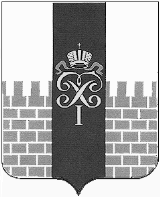 МЕСТНАЯ АДМИНИСТРАЦИЯМУНИЦИПАЛЬНОГО ОБРАЗОВАНИЯ ГОРОД ПЕТЕРГОФПОСТАНОВЛЕНИЕ«25»  декабря  2014 г.								№  255Утверждение Плана мероприятий, направленных на решение вопроса местного значения по непрограммным  расходам местного бюджета муниципального образования город Петергоф «Формирование архивных фондов органов местного самоуправления, муниципальных  предприятий и учреждений»В соответствии с Бюджетным Кодексом РФ,  Положением о бюджетном процессе муниципального образования город Петергоф, Постановлением местной администрации муниципального  образования местная администрация муниципального образования город Петергоф №150 от26.09.2013г. «Об утверждении  Положения о порядке разработки, реализации и оценки эффективности муниципальных программ и о Порядке разработки и реализации планов по непрограммным расходам местного  бюджета муниципального образования город Петергоф» местная администрация муниципального образования город ПетергофПОСТАНОВЛЯЕТ:1.Утвердить План мероприятий, направленных на решение вопроса местного значения по непрограммным  расходам местного бюджета муниципального образования город Петергоф «Формирование архивных фондов органов местного самоуправления, муниципальных предприятий и учреждений» на 2015год  согласно приложению 1 к настоящему постановлению. 2.Настоящее Постановление вступает в силу с момента обнародования.3.Контроль исполнения настоящего Постановления оставляю за собой.Исполняющий обязанностиглавы местной администрации муниципального образования город Петергоф 				                                       А.В. Шифман	ПЛАНмероприятий, направленных на решение вопроса местного значения по непрограммным  расходам местного бюджета муниципального образования город Петергоф на 2015год«Формирование архивных фондов органов местного самоуправления, муниципальных предприятий и учреждений» (наименование плана и вопроса  местного значения)Руководитель структурного подразделения-начальник организационного отдела                                                     Ракова В.А.Руководитель структурного подразделения-начальник финансово-экономического отдела                                    Костарева А.В.Главный специалист-юрисконсульт                                                      Пихлапу Г.В.СогласованоГлава муниципального образования-город Петергоф______________ Барышников М.И.Приложение №1  к Постановлению местной администрации муниципального образования г. Петергоф                     от « 25 » декабря 2014 г. №  255№п/пНаименование направления расходов: расходы на формирование архивных фондов местной администрацииСрок реализации мероприятияНеобходимый объём финансирования(тыс.руб.)Примечание№п/пНаименование мероприятияСрок реализации мероприятияНеобходимый объём финансирования(тыс.руб.)Примечание1Архивная обработка документов Муниципального Совета  и местной администрации муниципального образования город Петергоф (постоянного срока хранения)2-3 квартал90,5Итого90,5